Театр – это волшебный мир.
Театр – это волшебный мир.
Он дает уроки красоты, морали
и нравственности.
А чем они богаче, тем успешнее
идет развитие духовного мира
детей…”
(Б. М. Теплов)Вся жизнь детей насыщена игрой. Каждый ребенок хочет сыграть свою роль. Научить ребенка играть, брать на себя роль и действовать, вместе с тем помогая ему приобретать жизненный опыт, – все это помогает осуществить театр. В образовании поставлена социально значимая задача современного общества – творческое развитие личности, готовой к решению нестандартных задач в различных областях деятельности.      Театр – это средство эмоционально-эстетического воспитания детей в детском саду. Театрализованная деятельность позволяет формировать опыт социальных навыков поведения благодаря тому, что каждая сказка или литературное произведение для детей дошкольного возраста всегда имеют нравственную направленность (доброта, смелость, дружба и т.д.). Благодаря театру ребенок познает мир не только умом, но и сердцем и выражает свое собственное отношение к добру и злу. Поэтому задача приобщения детей к театрализованной деятельности становится актуальной задачей для педагогов.         Театрализованная деятельность помогает ребенку преодолеть робость, неуверенность в себе, застенчивость. Театр в детском саду научит ребенка видеть прекрасное в жизни и в людях, зародит стремление самому нести в жизнь прекрасное и доброе. Таким образом, театр помогает ребенку развиваться всесторонне.     Создаю условия для развития творческой активности детей в театрализованной деятельности: знакомлю  с устройством театра, театральными жанрами, с разными видами кукольных театров.В группе создан уголок театрализованной деятельности, имеются различные виды театра с набором театральных кукол: куклы-марионетки, куклы «би-ба-бо», пальчиковый театр, пальчиковый театр из фетра, театр на деревянных ложках, вязаный театр, ширмы и декорации, иллюстрации по сказкам, афиши, театральные маски, фланелеграф.  Совместно с родителями изготовлены куклы-обереги. Подобрала  дидактический материал по сказкам.Создаю условия для совместной театрализованной деятельности детей и взрослых: постановка совместных спектаклей с участием детей, родителей, сотрудников. Организую выступления детей перед  другими детьми.Способствую самореализации каждого ребенка и созданию благоприятный микроклимат в этом виде деятельности.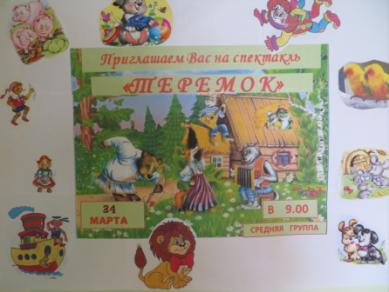 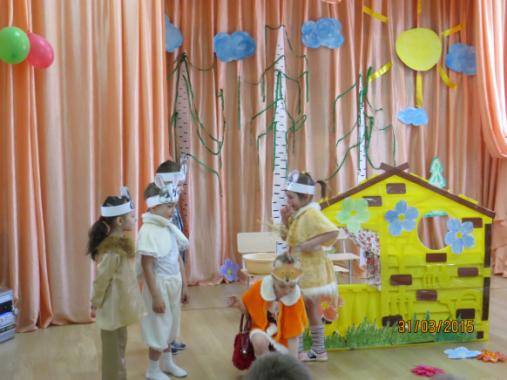 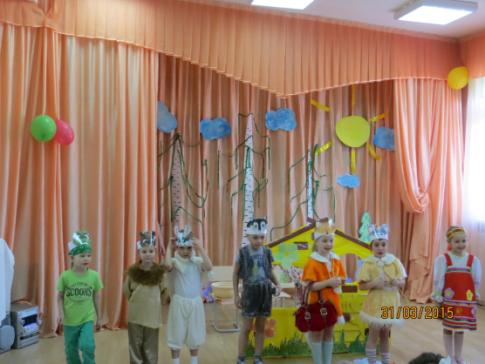 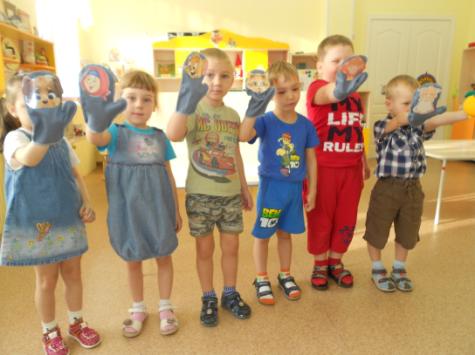 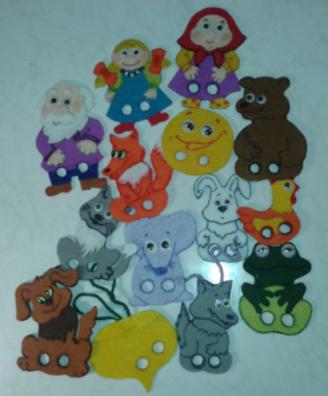 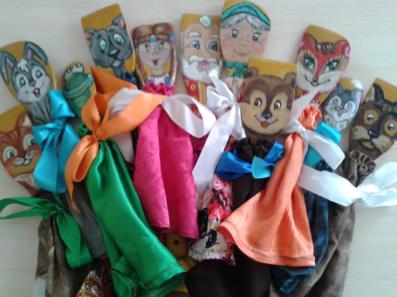 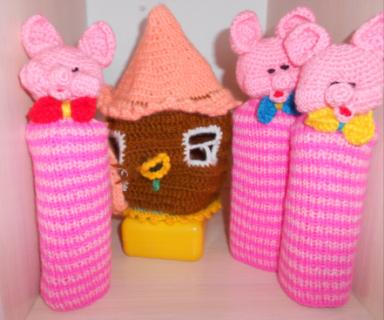 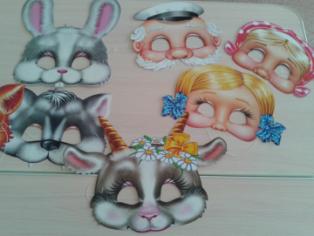 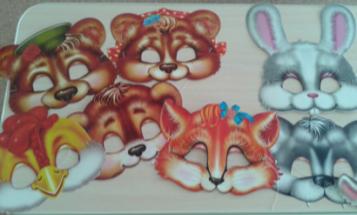 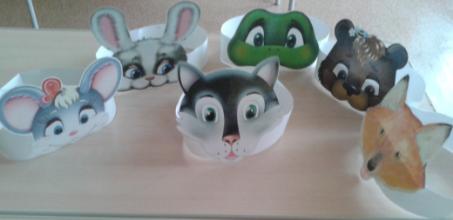 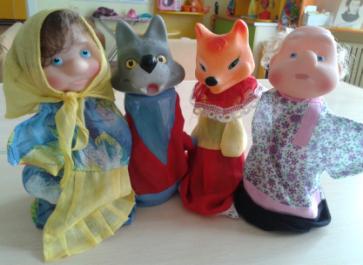 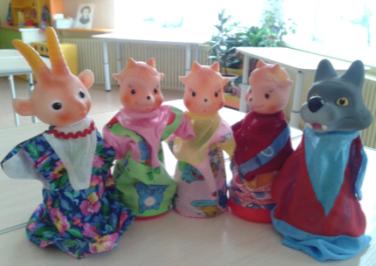 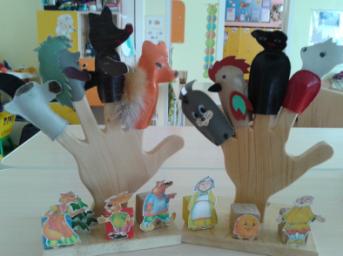 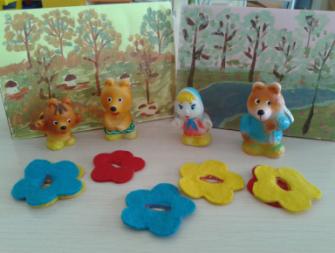 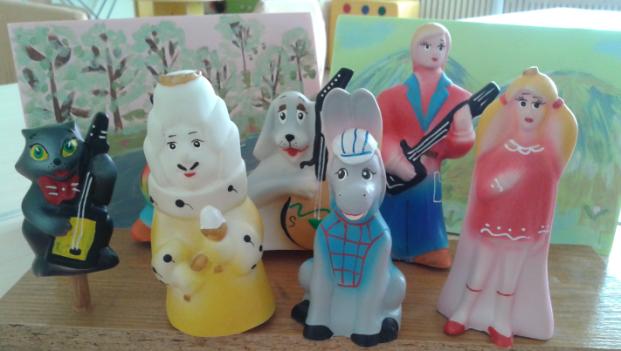 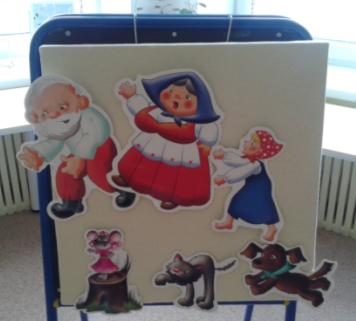 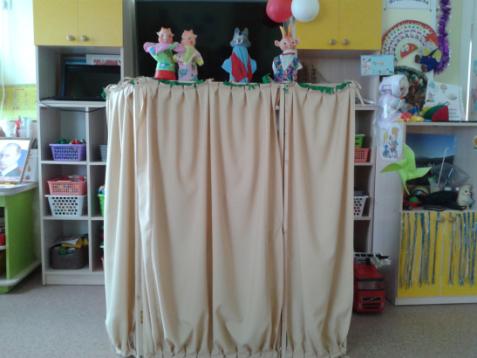 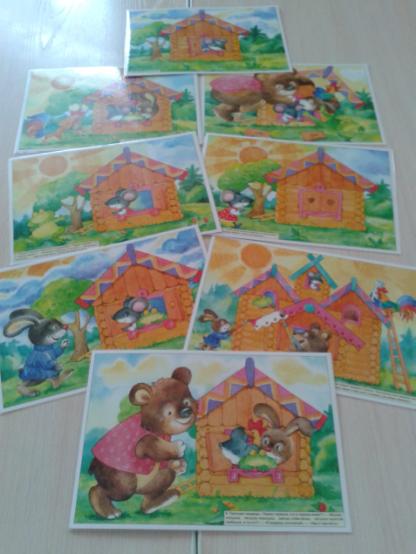 Дети свободно и раскрепощено держаться при выступлении, словарный запас у детей увеличился.Театрализованная деятельность способствует тому, чтобы сделать жизнь детей в группе увлекательнее, разнообразнее.